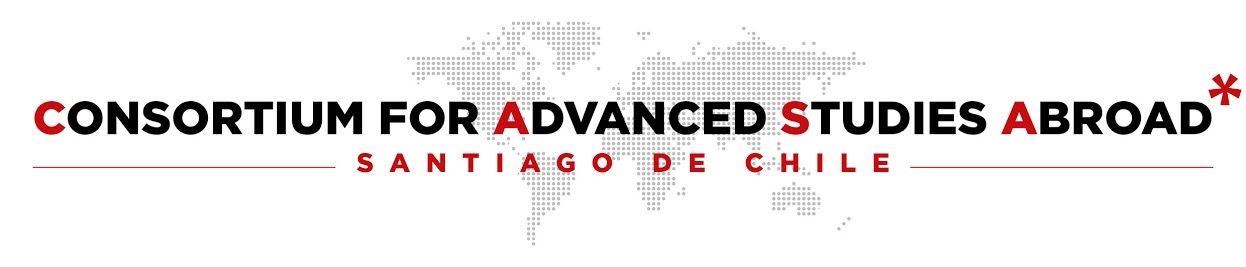 Consortium for Advanced Studies Abroad in ChilePONTIFICIA UNIVERSIDAD CATOLICA (PUC)http://catalogo.uc.clUNIVERSIDAD DIEGO PORTALEShttp://portales.udp.cl/udpcom/tomaramos/catalogo/catalogo.aspUNIVERSIDAD DE CHILE (UCH)http://www.uchile.cl/pregradoCOURSE NAMEFACULTY OR DEPARTMENTCOURSE NAMEFACULTY OR DEPARTMENTCOURSE NAMEFACULTY OR DEPARTMENT